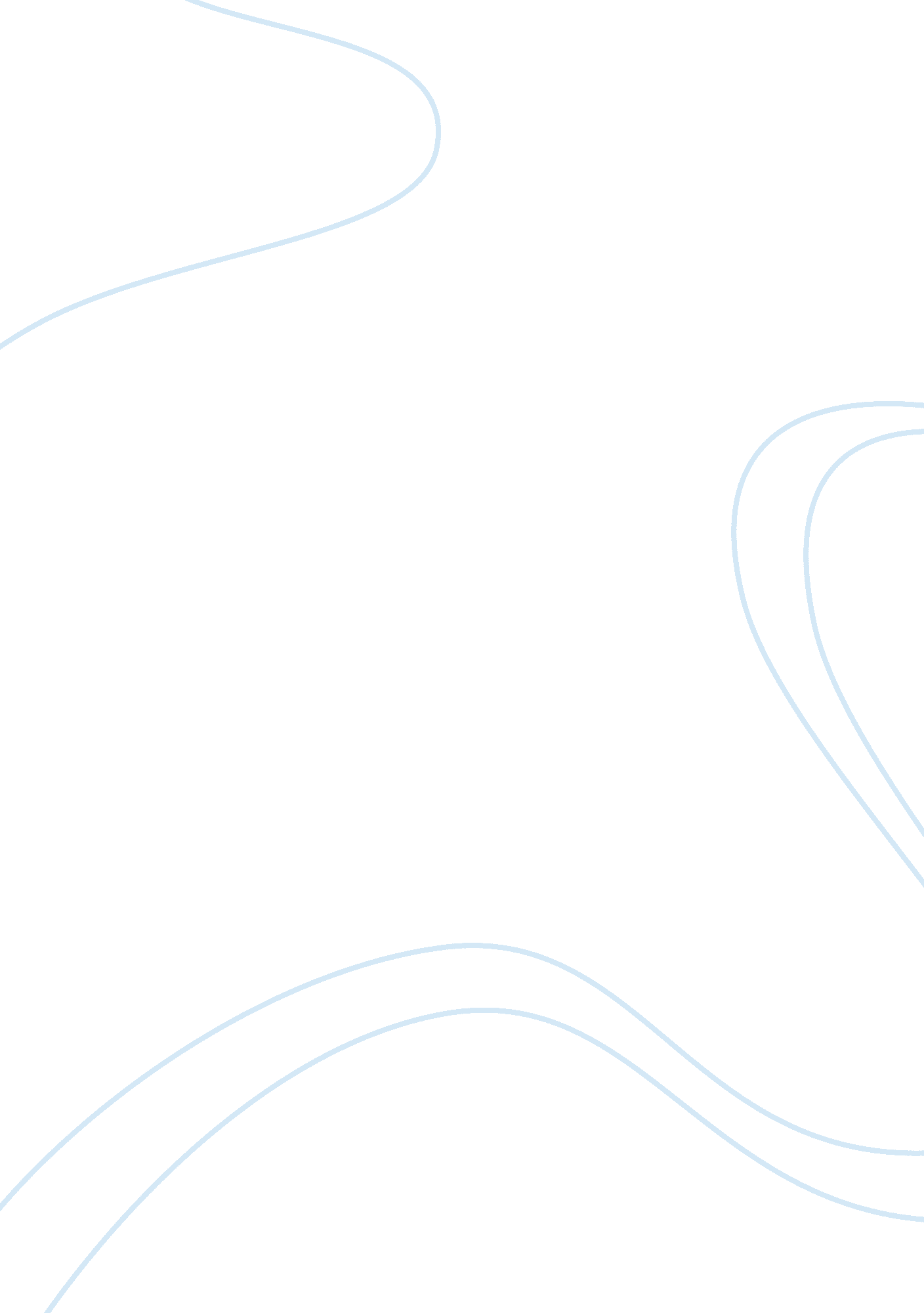 Evaluating a website for credibility guidelines with scoring rubricHealth & Medicine, Nursing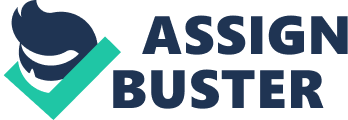 Evaluating Website for Credibility Evaluating website for credibility Countries and some organizations come up with health websites where individuals can access and get information of health. The government of the UK provides websites of health where its citizen gets access to information regarding health. In this context, the government provides the citizens with the information regarding health issues, and measures to prevent and control the health issues. Moreover, the government gives information of health calamity in the country. This website educates the citizens the importance of vaccination, makes available the advice from health care practitioner, and outlines the guidance concerning certain health issues that might be arising across the country. The website is quite simple to access because it only requires individuals to type the name of the government website in order to access (GOV. UK, 2014). 
In order to gain full entry right to access the website, the websites only require that an individual only type gov. UK as the search engine when accessing the website. The website being owned by the government, it provides reliable information of health that the citizens can apply in the daily activities whenever they develop symptoms that persist for quite some time. In this regard, the website endow with information to its citizens regarding the public health, social care, National Health Service, and public and emergency. The government web address is provided as: https://www. gov. uk/government/organisations/department-of-health. In the same context, the link provides an easy path when an individual’s access the website. This website is under the UK government, and this plays the role of ensuring that information regarding health matters is well-handled (GOV. UK, 2014). 
In addition, the website offers information relating to the public health; giving tips on staying healthy and shielding them against threats to their health. In the same context, the website offers information regarding social care; a few individuals require extra care and support which the government provides the tips on how to handle such issues. It is made quite easy to get the information of national service; this is because it is the command requirement to deliver to the people better results. The government owes the citizens the duty to offer quality public safety and emergency, funding and support for the local emergency service such as the police, fire, and ambulance service information is offered in the government website (GOV. UK, 2014). 
Content on the internet is unfettered, and anyone is allowed to publish anything and post it on the internet. In this regard, nurses should have a method of choosing and picking the correct information from the internet. For instance, they should ask themselves a few questions such as; is the information related to medical research? are the cited sources dependable? and are there language and poor spelling errors in the content on the internet. Another major point to be considered by the nurses when they are identifying and using information from the internet is the authority. They should get to know the publisher. Is the individual backed by known organization? and if the individual is affiliated with the university (GOV. UK, 2014). 
Reference 
GOV. UK, (2014). Department of Health. Retrieved from 
< https://www. gov. uk/government/organisations/department-of-healt> 